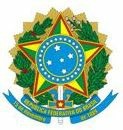 MINISTÉRIO DA EDUCAÇÃOSECRETARIA DE EDUCAÇÃO PROFISSIONAL E TECNOLÓGICA INSTITUTO FEDERAL DE EDUCAÇÃO, CIÊNCIA E TECNOLOGIA BAIANO CAMPUS CATURua Barão de Camaçari, 118, Centro, CATU / BA, CEP 48110-000Edital Nº 06, de janeiro de 2024ANEXO II AUTODECLARAÇÃO ÉTNICO-RACIALEu,_______________________________________________________,Inscrito sob CPF nº____________________________, portador(a) do RG nº_____________________________________, inscrito(a) no processo seletivo para ingresso nos cursos do Instituto Federal de Educação, Ciência e Tecnologia Baiano-2024, declaro que sou ( ) preto(a) ou ( ) pardo(a) ou ( ) indígena.Em caso de candidatos(as) auto declarados (as) indígena, incluir o Registo Administrativo de Nascimento de Indígena (RANI) ou outro documento de comprovação de origem indígena, emitida pela FUNAI.Local e dataAssinatura do(a) Candidato(a)